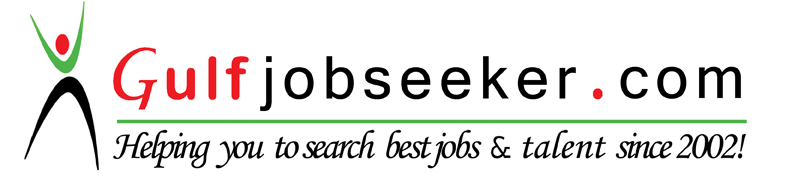 Whats app  Mobile:+971504753686 Gulfjobseeker.com CV No:259580E-mail: gulfjobseeker@gmail.comObjective:I would like to work with your company where I can utilize my technical and academic skill for the growth of organization and thereby enhancing my personal and professional qualities.Academic Qualification:Technical Skills:Programming Languages          :    C,C++,java,VB,VB.NET,visualC++,ASP.NET Web Technologies	                 :    HTML, JavaScript, JSP, PHP, PERL, XHTMLDatabases			     :    MS-SQL Server, OracleOperating system		     :     Windows 98/2000/XP/vista/W7/W8/W8.1,LinuxPackages			     :  MS Office(MS Excel, MS Word, MS power     point), Internet, Networking, LANProject Work:BTech Project:Main projectTopic                                               :   Online payment System using SteganographyAnd Visual CryptographyDescription: A rapid growth in E-Commerce market is seen in recent time throughout the world. This project presents a new approach for providing limited information only that is necessary for fund transfer during online shopping thereby safeguarding customer data and increasing customer confidence and preventing identity theft. The method uses combined application of steganography and visual cryptography for this purpose.Practical application                       :     used in many online transaction, Banking etc.Technical tool to develop project   :     front end-C#,ASP.net, back end- SQL server 2012Team Size                                         :      4Mini projectsTopic                                               :         Secure Multipart File TransferDescription: Secure multipart file transfer provide secure reliable fast data transmission over the network. Sender provide a password and receiver must know the same password. During transmission data is converted into encrypted form (cipher format) and split file into user specified size and send over the network. We can use either TCP or UDP protocol for transferring. Sender can transmit data in different receivers by using different password. Data can have image or video or document.Practical application                              : used in email, whatsApp, used as an appsTechnical tool to develop project          :     front end- java, no backendTeam Size                                                :      4Diploma Projects:Main projectTopic                                              :       Airline Reservation SystemDescription: Airline Reservation System contains airline schedules, fare tariffs, passenger and ticket records. An airline inventory contains all flights with their available seats. The inventory of an airline is generally divides into service classes.  One of the core functions of inventory control it steers how many seats are available in the different booking classes, by opening and closing individual classes for sail. In combination with face and booking conditions stored in the fare quote system. The price for each seat is determined.Practical application                          :     used in airport, travel agency’s etc.Technical tool to develop project      :     front end-VB.net, back end- SQL server 2005Team Size                                            :      4Mini projectTopic          :   CAES (computer Aided Examination System)Description: CAES (computer Aided Examination System) helps the user to conduct examination very easily. The student can know their mark without waiting a simple moment after writing their exam. CAES resists the mal-practicing based on examination validation and good requirements. The exam coordinator conducts the exam for the eligible students. Practical application                         :      online bank test, online aptitude test etc. Technical tool to develop project     :      front end-VB, back end-SQL Server 2000Team Size	   :	 singleIndustrial Visit:Name of the organization                 :     Visual IQ in infopark Cochin.Department Visited	 :      ITName of the organization                 :     Govt. Radio Astrology Center Ooty.Department Visited                          :     ScienceSeminar paper presentation:BTech SeminarName of the Topic     :    fgCAPTCHA genetically optimized face   image captcha(IEEE 2014 Paper)Seminar Description: CAPTCHA (Completely Automated Public Turing Test to Tell Computers and Humans Apart) is one major example of a security tool that is not yet mobile user-friendly. This approach mitigates the shortcomings of existing approaches and proposes new CAPTCHA, termed as fgCAPTCHA, which leverages touch screen technology in mobile devices to make CAPTCHAs user-friendly and intuitive. fgCAPTCHA presents users with a composite image containing several visually distorted human faces along with other objects and non-real faces embedded in a complex background pattern. The proposed genetically optimized fgCAPTCHA works efficiently on both touch screens used by tablets and smart phones and on traditional computers, achieving a high 88% human accuracy rate during evaluation. It does so without compromising performance, offering an effective 0% automated attack rate.Diploma SeminarName of  the topic                    :          different types of searching algorithmDescription: Searching is to find out the data is found or not. There are many searching strategies is used to find out the data. Linear search, binary search, search trees and hashing. The simplest type searching is linear search but it is low efficiency and time consuming. So it is overcome by using binary searching is used. Here searching is performed aftersorting. Search trees and hashing is fast method but it is complex. In many applications hash method is used. It is more efficient than other methods but complex.Training programs:Visual Basic and SQL server 2000VB.net and SQL server 2005Java, JSP and SQL Server 2005C#,  HTML, JavaScript and SQL server 2008Ethical Hacking and Cyber SecurityNetworkingHobbies/Interests:CookingGardeningDancingStrengths:  Adaptable to new environment.  Committed to my work and Determined.  Mingle with anyone.  Keen learner with constant zest to acquire new skills.Personal Profile:       Date of Birth	:	31-10-1991       Gender	:	Female       Marital Status	:	Married       Languages known	:	English, Malayalam(Read, Write , Speak)                                                                    Hindi(Read, Write, Speak(not Fluent)	                                                                    Tamil (Speak)QualificationSubject/SpecializationUniversity/boardName of the InstitutionYear of passingClassBTechComputer Science & EngineeringMG universityIndiaSreeBuddha College ofEngineering for Women2015Grade : 8.07 out of 10First class with honoursDiplomaComputer Science & EngineeringTechnical Education boardGovt polytechnic College 2012Percentage: 80First class with distinctionPlus twoP,C,MGeneralBoard of Higher SecondarySt.Thomas Higher Secondary School 2009Percentage : 80First class with distinctionTenth P,C,MGeneralBoard of PublicExamSt.Thomas HigherSecondary School 2007Percentage : 84First class with distinction